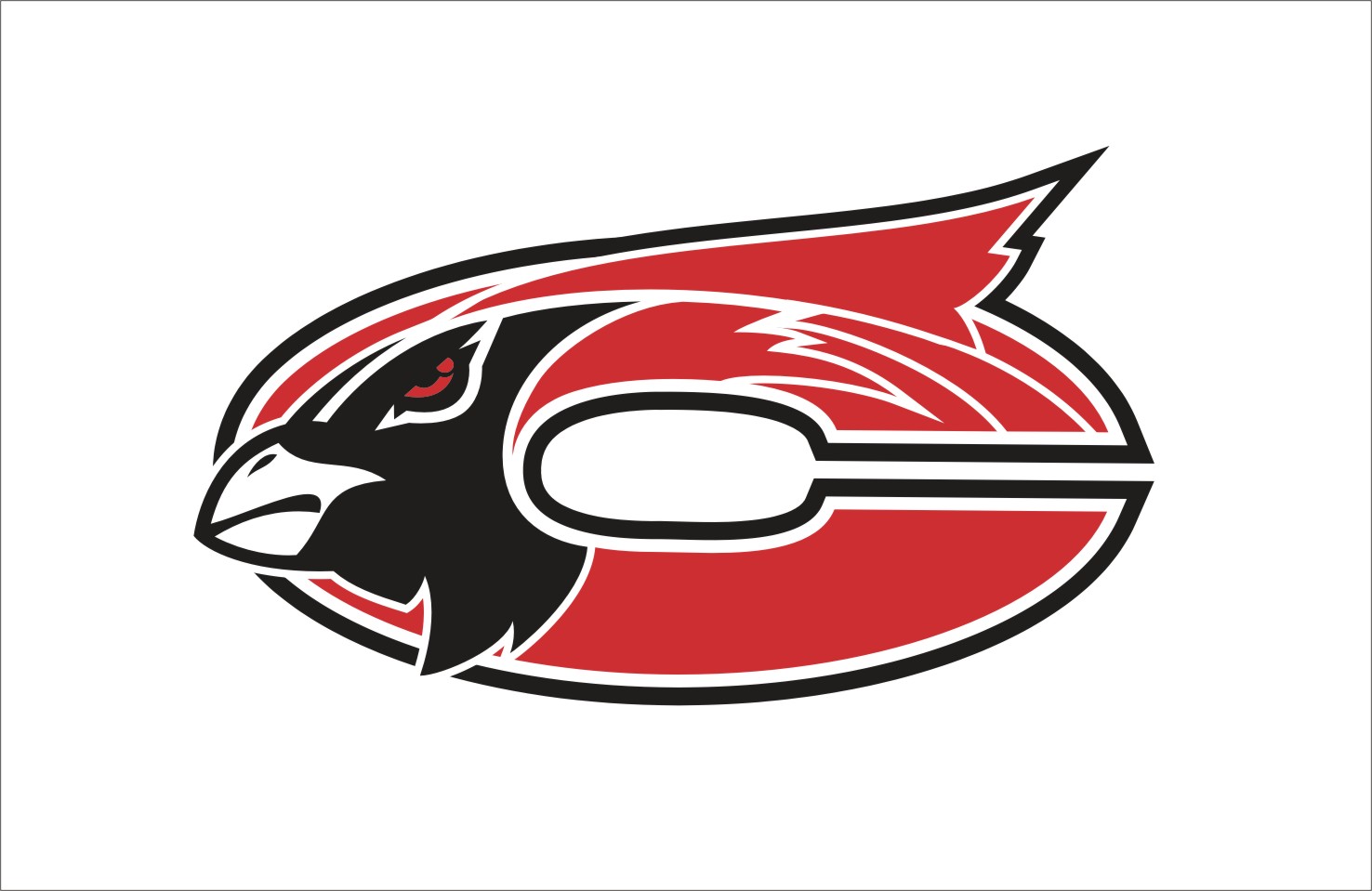 The Faculty and staff of Chadwick R-1 Schools in partnership with parents and the community, will establish high standards of learning and high expectations for achievement while providing comprehensive guidance for success.Subject:MathGrade Level: KindergartenThe majority of my assessments are done through observation. Formal assessments are done every four weeks throughout the school year. --Time PeriodGLE/CCSDOKDOKDescriptionDescriptionNotesAugustAugustAugustAugustAugustAugustAugustAugustGLE: D&P 1B, D&P 1CCCS: K.MD2Level 2Level 2Placing a picture on a pictographIdentifying more and less on a graphSaxonLesson 5SaxonLesson 5AugustGLE: P&D 1CCCS: K.CC3Level 2Level 2 a graphSaxon Lesson 6Saxon Lesson 6AugustGLE: N&O 3BCCS: K.CC2Level 1Level 1Counting to 5 with one-to-one correspondenceSaxonLesson 7SaxonLesson 7AugustGLE: N&O 3BCCS: K.CC2Level 1Level 1Counting to 5 with one-to-one correspondence using linking cubesSaxon Lesson 8Saxon Lesson 8SeptemberSeptemberSeptemberSeptemberSeptemberSeptemberSeptemberSeptemberGLE: AR 1BCCS: K.CC2Level 2Level 2Creating an AB color patternCounting to 5 with one-to-one correspondenceCreating an AB color patternCounting to 5 with one-to-one correspondenceSaxonLesson 9SeptemberGLE: D&P 1B, D&P 1CCCS: K.MD2Level 2Level 2Placing an object on a read graphIdentifying most and fewest on a graphPlacing an object on a read graphIdentifying most and fewest on a graphSaxon Lesson 11SeptemberGLE: G&SR 2ACCS: K.G1Level 2Level 2Using positional words and phrases: over, under, on top of, behind, in back of, beside, inside and outsideUsing positional words and phrases: over, under, on top of, behind, in back of, beside, inside and outsideSaxonLesson 12SeptemberGLE: AR 1BCCS: K.CC2Level 1Level 1Counting to 10 using one-to-one correspondenceCounting to 10 using one-to-one correspondenceSaxonLesson 13SeptemberCCS: K -12.MP.7Level 2Level 2Creating pattern block designsCreating pattern block designsSaxonLesson 14SeptemberCCS: K-12.MP.7Level 2Level 2Covering designs using pattern blocksCovering designs using pattern blocksSaxonLesson 15SeptemberCCS: K-12.MP.7Level 1Level 1Sorting by colorSorting by colorSaxon Lesson 16SeptemberGLE: D&P 1B,D&P 1CCCS: K.MD2Level 2Level 2Sorting by colorCreating a real graphComparing sets of objectsSorting by colorCreating a real graphComparing sets of objectsSaxonLesson 17SeptemberGLE: AR 3ACCS: K.OA3Level 2Level 2Acting out story problemsActing out story problemsSaxonLesson18SeptemberGLE: G&S 1ACCS: K.G1Level 2Level 2Identifying, describing, and comparing circles and rectanglesIdentifying, describing, and comparing circles and rectanglesSaxon Lesson 19SeptemberGLE: N&O 1ALevel 1Level 1Identifying and ordering the numbers 1-5Identifying a missing numberIdentifying and ordering the numbers 1-5Identifying a missing numberSaxon Lesson 21SeptemberGLE: D&P 1B, D&P 1CCCS: K.CC3Level 2Level 2Placing an object on a read graphIdentifying most and fewest on a graphPlacing an object on a read graphIdentifying most and fewest on a graphSaxon Lesson 22SeptemberGLE: D&P 1BCCS: K.G2Level 2Level 2Naming a shape piece using three attributesDescribing the relative position of objectsNaming a shape piece using three attributesDescribing the relative position of objectsSaxon Lesson 23SeptemberGLE: N&O 3BCCS: K.CC2Level 1Level 1Matching a number card to a set of objectsMatching a number card to a set of objectsSaxon Lesson 24SeptemberGLE: AR 1BCCS: K-12.MP.7Level 2Level 2Creating and reading an AB color patternCreating and reading an AB color patternSaxon Lesson 25SeptemberGLE: AR 1BCCS:K-12.MP.7Level 2Level 2Creating and reading an AB color patternCreating and reading an AB color patternSaxon Lesson 26SeptemberGLE: AR 3ACCS: K.OA1Level 2Level 2Comprehensive formal assessments for 1st quarter mid-quarter reportsActing out story problemsComprehensive formal assessments for 1st quarter mid-quarter reportsActing out story problemsSaxon Lesson 27OctoberOctoberOctoberOctoberOctoberOctoberOctoberOctoberGLE:G&SR 2ACCS: K.12.MP.4Level 2Level 2Identifying ordinal position to fourthIdentifying ordinal position to fourthSaxon Lesson 28OctoberGLE:G&SR 3ACCS: K.G2Level 2Level 2Covering designs using pattern blocksCovering designs using pattern blocksSaxon Lesson 29OctoberGLE: G&SR 1ACCS: K.G1Level 1Level 1Identifying, describing, and comparing triangles and squaresIdentifying, describing, and comparing triangles and squaresSaxon Lesson 31OctoberGLE: D&P 1BCCS: K.G2Level 2Level 2Naming a shape piece using three attributes (shape, color, size)Describing the relative position of objectsNaming a shape piece using three attributes (shape, color, size)Describing the relative position of objectsSaxon Lesson 32OctoberGLE: AR 1ACCS: K-12.MP.7Level 2Level 2Identifying, creating and extending AB sound and movement patternsIdentifying, creating and extending AB sound and movement patternsSaxon Lesson 33OctoberGLE: D&P 1BCCS: K-12.MP.7Level 2Level 2Sorting a collection of objectsSorting a collection of objectsSaxon Lesson 34OctoberGLE: N&O 1ACCS: K.CC3 Level 1Level 1Ordering the numbers 1-10Identifying a missing numberOrdering the numbers 1-10Identifying a missing numberSaxon Lesson 35OctoberGLE: N&O 1ACCS: K.CC3Level 1Level 1Ordering the numbers 0-10Counting backward from 10Ordering the numbers 0-10Counting backward from 10Saxon Lesson 36OctoberGLE: G&SR 2ACCS: K.12.MP.4Level 1Level 1Identifying ordinal position to fourthIdentifying ordinal position to fourthSaxon Lesson 37OctoberGLE: N&O 1ACCS: K.CC3Level 1Level 1Ordering the numbers 0-10Identifying a missing numberOrdering the numbers 0-10Identifying a missing numberSaxon Lesson 38OctoberGLE: N&O 1ACCS: K.12.MP.4Level 1Level 1Identifying the numbers 0-9Identifying the numbers 0-9Saxon Lesson 39OctoberGLE: AR 1ACCS: K-12.MP.7Level 2Level 2Solving a problem by looking for a patternSolving a problem by looking for a patternSaxon Lesson 40, 40-2OctoberGLE: M 1DCCS: K.CC2Level 1Level 1Identifying penniesCounting penniesIdentifying penniesCounting penniesSaxon Lesson 41OctoberGLE: N&O 3BCCS: K.CC2Level 1Level 1Matching a number card (0-10) to a set of objectsMatching a number card (0-10) to a set of objectsSaxon Lesson 42OctoberGLE: D&P 1BCCS: K.G2Level 2Level 2Naming a shape piece using three attributesIdentifying a missing piece of a matrixDescribing the relative position of objectsNaming a shape piece using three attributesIdentifying a missing piece of a matrixDescribing the relative position of objectsSaxon Lesson 43OctoberGLE: AR 3ACCS: K.OA1 Level 2Level 2Acting out story problems using penniesActing out story problems using penniesSaxon Lesson 44OctoberGLE: M 1CCCS: K-12.MP.4Level 1Level 1Identifying time to the hourIdentifying time to the hourSaxon Lesson 45OctoberGLE: G&SR 2ACCS: K.12.MP.4Level 1Level 1Identifying ordinal position to fourthIdentifying ordinal position to fourthSaxon Lesson 46OctoberGLE: M 1CCCS: K-12.MP.4 Level 1Level 1Showing time to the hour on a clockShowing time to the hour on a clockSaxon Lesson 47OctoberGLE: N&O 1ACCS: K.CC3Level 1Level 1Identifying the numbers 0-10Identifying before, after and betweenIdentifying the numbers 0-10Identifying before, after and betweenSaxon Lesson 48OctoberGLE: M 1ACCS: K.CCLevel 1Level 1Writing money amounts to 10 centsOrdering money amounts to 10 centsWriting money amounts to 10 centsOrdering money amounts to 10 centsSaxon Lesson 49OctoberGLE: AR 3ACCS: K.OA1Level 2Level 2Comprehensive formal assessments for 1st quarter report cards.Solving a problem by acting it outSolving a problem by drawing a pictureComprehensive formal assessments for 1st quarter report cards.Solving a problem by acting it outSolving a problem by drawing a pictureSaxon Lesson 50NovemberNovemberNovemberNovemberNovemberNovemberNovemberNovemberGLE: N&O 1CCCS: K.CC2Level 2Level 2Paying for items to 10 cents using penniesPaying for items to 10 cents using penniesSaxon Lesson 51NovemberGLE: AR 1BCCS: K-12.MP.7Level 2Level 2Copying patternsIdentifying an AB patternCopying patternsIdentifying an AB patternSaxon Lesson 52NovemberGLE: M 1ACCS: K.MD1Level 2Level 2Comparing objects by weight (mass)Comparing objects by weight (mass)Saxon Lesson 53NovemberGLE: D&P 1BCCS: K.G2Level 2Level 2Naming a shape piece using two attributesIdentifying a missing piece in a matrixDescribing the relative position of objectsNaming a shape piece using two attributesIdentifying a missing piece in a matrixDescribing the relative position of objectsSaxon Lesson 54NovemberGLE: AR 1BCCS: K-12.MP.7Level 1Level 1Copying patternsIdentifying AB and ABB patternsCopying patternsIdentifying AB and ABB patternsSaxon Lesson 55NovemberCCS: K-12.MP.5Level 2Level 2Exploring a GeoboardExploring a GeoboardSaxon Lesson 56NovemberGLE: G&SR 3ACCS: K.G2Level 2Level 2Making shapes on a GeoboardDescribing and comparing the attributes of geometric shapesMaking shapes on a GeoboardDescribing and comparing the attributes of geometric shapesSaxon Lesson 57NovemberGLE: D&P 1CCCS: K.MD2Level 2Level 2Placing an object on a read graphPlacing an object on a read graphSaxon Lesson 58NovemberGLE: G&SR 2ACCS: K.12.MP.4Level 2Level 2Identifying ordinal positionPaying for items using penniesFinding numbers that add to 10Identifying ordinal positionPaying for items using penniesFinding numbers that add to 10Saxon Lesson 59NovemberGLE: AR 3ACCS: K-12.MP.1Level 1Level 1Solving a problem by acting it outSolving a problem by acting it outSaxon Lesson 60, 60-2NovemberGLE: G&SR 1ACCS: K.G2Level 1Level 1Identifying a cubeCounting with one-to-one correspondenceIdentifying a cubeCounting with one-to-one correspondenceSaxon Lesson 61NovemberGLE: N&O 3BCCS: K.CC1Level 1Level 1Matching a number card to a setMatching a number card to a setSaxon Lesson 62NovemberGLE: G&SR 3ALevel 2Level 2Copying line segments, shapes and designs on a GeoboardCopying line segments, shapes and designs on a GeoboardSaxon Lesson 63NovemberGLE: N&O 1CCCS: K.CC1Level 2Level 2Estimating collectionsCounting by 10’sEstimating collectionsCounting by 10’sSaxon Lesson 64NovemberGLE: M 1DCCS: K.CC1Level 2Level 2Identifying dimesTrading 10 pennies for a dimeComparing events according to duration of timeCounting by 10’sIdentifying dimesTrading 10 pennies for a dimeComparing events according to duration of timeCounting by 10’sSaxon Lesson 65NovemberGLE: AR 1ACCS: K-12.MP.7Level 2Level 2Identifying, creating and extending ABB sound and movement patternsIdentifying, creating and extending ABB sound and movement patternsSaxon Lesson 66NovemberGLE: N&O 1CCCS: K.CC1Level 1Level 1Counting dimes to 50 centsCounting dimes to 50 centsSaxon Lesson 67NovemberGLE: N&O 1CCCS: K.CC1Level 2Level 2Paying for items to 50 cents using dimesPaying for items to 50 cents using dimesSaxon Lesson 68NovemberGLE: N&O 3BCCS: K.CC1Level 1Level 1Comprehensive formal assessments for 2nd quarter mid-quarter reportsMatching a number to a setComprehensive formal assessments for 2nd quarter mid-quarter reportsMatching a number to a setSaxon Lesson 69NovemberGLE: N&O 1BCCS: K-12.MP.4Level 1Level 1Sharing a whole by separating it into two equal partsSharing a whole by separating it into two equal partsSaxon Lesson 70DecemberDecemberDecemberDecemberDecemberDecemberDecemberDecemberGLE: N&O 3BCCS: K.CC3GLE: N&O 3BCCS: K.CC3Level 1Comparing sets of objectsComparing numbers through 6Comparing sets of objectsComparing numbers through 6Saxon Lesson 71DecemberGLE: M 1ACCS: K.MD1GLE: M 1ACCS: K.MD1Level 2Weighing objects using nonstandard unitsOrdering objects by weightWeighing objects using nonstandard unitsOrdering objects by weightSaxon Lesson 72December GLE: M 1ACCS: K.OA1GLE: M 1ACCS: K.OA1Level 1Combining sets by counting onUsing numbers to describe how many objects are in a setCombining sets by counting onUsing numbers to describe how many objects are in a setSaxon Lesson 73DecemberGLE: N&O 1ACCS: K.CC1GLE: N&O 1ACCS: K.CC1Level 2Identifying  the numbers 0-20Ordering the numbers 0-20Counting forward beginning from a given numberIdentifying  the numbers 0-20Ordering the numbers 0-20Counting forward beginning from a given numberSaxon Lesson 74DecemberGLE: N&O 1ACCS: K.CC3GLE: N&O 1ACCS: K.CC3Level 1Identifying the numbers 10-20Identifying before, after, and betweenIdentifying the numbers 10-20Identifying before, after, and betweenSaxon Lesson 75DecemberGLE: N&O 1A CCS: K-12.MP.6GLE: N&O 1A CCS: K-12.MP.6Level 1Identifying the numbers 10-20Identifying the numbers 10-20Saxon Lesson 76DecemberCCS: K-12.MP.4CCS: K-12.MP.4Level 2Identifying a 1-cup measuring cupFollowing a recipeIdentifying a 1-cup measuring cupFollowing a recipeSaxon Lesson 77DecemberGLE: N&O 1BCCS: K.MD1GLE: N&O 1BCCS: K.MD1Level 1Identifying a full, half-full and empty containerIdentifying a quart containerIdentifying a full, half-full and empty containerIdentifying a quart containerSaxon Lesson 78DecemberGLE: G&SR 3ACCS: K.G2GLE: G&SR 3ACCS: K.G2Level 2Covering a design in more than one wayCovering a design in more than one waySaxon Lesson 79DecemberCCS: K.NBT1 CCS: K.NBT1 Level 2Using objects to represent numbers to 20Using objects to represent numbers to 20Saxon Lesson 80DecemberGLE: M.1DCCS: K.CC1 GLE: M.1DCCS: K.CC1 Level 2Paying for items to $1.00 using dimesPaying for items to $1.00 using dimesSaxon Lesson 81DecemberGLE: D&P 1CCCS: K-12.MP.4GLE: D&P 1CCCS: K-12.MP.4Level 2Identifying the seasons of the yearComparing temperatures during different seasonsPlacing a tag on a pictographIdentifying the seasons of the yearComparing temperatures during different seasonsPlacing a tag on a pictographSaxon Lesson 82DecemberGLE: M 2ACCS: K.MD1GLE: M 2ACCS: K.MD1Level 2Comparing lengthIdentifying shorter and longerComparing lengthIdentifying shorter and longerSaxon Lesson 83DecemberGLE: M 2ACCS: K.MD1GLE: M 2ACCS: K.MD1Level 2Ordering four objects by lengthOrdering four objects by lengthSaxon Lesson 84DecemberGLE: D&P 1BCCS: K.G2GLE: D&P 1BCCS: K.G2Level 1Comprehensive formal assessments for 2nd quarter report card.Naming a shape piece using three attributes (shape, color and size) Comprehensive formal assessments for 2nd quarter report card.Naming a shape piece using three attributes (shape, color and size) Saxon Lesson 85JanuaryJanuaryJanuaryJanuaryJanuaryJanuaryJanuaryJanuaryGLE: G&SR 3ACCS: K.G2GLE: G&SR 3ACCS: K.G2Level 2Copying line segments, shapes, and designs on a GeoboardCopying line segments, shapes, and designs on a GeoboardSaxon Lesson 86JanuaryGLE: M 1ACCS: K.MD1GLE: M 1ACCS: K.MD1Level 1Ordering objects by lengthMeasuring length using nonstandard unitsOrdering objects by lengthMeasuring length using nonstandard unitsSaxon Lesson 87JanuaryGLE: AR 1BCCS: K-12.MP.7GLE: AR 1BCCS: K-12.MP.7Level 1Making an ABC pattern using pattern blocksMaking an ABC pattern using pattern blocksSaxon Lesson 88JanuaryGLE: AR 3ACCS: K.OA1GLE: AR 3ACCS: K.OA1Level 2Acting out “some, some more” and “some, some went away” storiesActing out “some, some more” and “some, some went away” storiesSaxon Lesson 89JanuaryCCS: K.MD1, K.OA1CCS: K.MD1, K.OA1Level 2Estimating and measuring the capacity of containers using nonstandard unitsComparing and ordering containers by capacitySolving a problem by guessing and checkingEstimating and measuring the capacity of containers using nonstandard unitsComparing and ordering containers by capacitySolving a problem by guessing and checkingSaxon Lesson 90, 90-2JanuaryGLE: M 1DCCS: K-12.MP.5GLE: M 1DCCS: K-12.MP.5Level 2Identifying nickelsTrading 5 pennies for a nickelComparing events according to duration of timeCounting by 5’sIdentifying nickelsTrading 5 pennies for a nickelComparing events according to duration of timeCounting by 5’sSaxon Lesson 91JanuaryGLE: M 1DCCS: K-12.MP.4GLE: M 1DCCS: K-12.MP.4Level 1 Counting nickels to 25 centsCounting nickels to 25 centsSaxon Lesson 92JanuaryGLE: G&SR 1A, M 2ACCS: K.MD1GLE: G&SR 1A, M 2ACCS: K.MD1Level 1Identifying a cylinderOrdering objects by heightDescribing measurable attributes of objectsIdentifying a cylinderOrdering objects by heightDescribing measurable attributes of objectsSaxon Lesson 93JanuaryGLE: M 1DCCS: K-12.MP.4GLE: M 1DCCS: K-12.MP.4Level 2Paying for items to 25 cents using nickelsPaying for items to 25 cents using nickelsSaxon Lesson 94JanuaryGLE: AR 1ACCS: K-12.MP.7GLE: AR 1ACCS: K-12.MP.7Level 1Identifying, creating and extending ABC sound and movement patternsIdentifying, creating and extending ABC sound and movement patternsSaxon Lesson 95JanuaryGLE: M 1DCCS: K-12.MP.4GLE: M 1DCCS: K-12.MP.4Level 2Paying for items to 50 cents using nickelsPaying for items to 50 cents using nickelsSaxon Lesson 96JanuaryGLE: N&O 1BCCS: K-12.MP.1GLE: N&O 1BCCS: K-12.MP.1Level 1Dividing by sharingDividing by sharingSaxon Lesson 97JanuaryGLE: N&O 3BCCS: K.CC3GLE: N&O 3BCCS: K.CC3Level 1Identifying and ordering numbersComparing sets of objectsIdentifying and ordering numbersComparing sets of objectsSaxon Lesson 98JanuaryGLE: N&O 1CCCS: K.CC3GLE: N&O 1CCCS: K.CC3Level 1Comparing numbers through 10Comparing numbers through 10Saxon Lesson 99JanuaryGLE: AR 3ACCS: K.OA1GLE: AR 3ACCS: K.OA1Level 2Solving a problem by drawing a pictureSolving a problem by drawing a pictureSaxon Lesson 100-2JanuaryGLE: AR 1BCCS: K-12.MP.7GLE: AR 1BCCS: K-12.MP.7Level 1Making an ABBC pattern using pattern blocksMaking an ABBC pattern using pattern blocksSaxon Lesson 101JanuaryGLE: N&O 1BCCS: K.CC3GLE: N&O 1BCCS: K.CC3Level 2Dividing by sharing Comparing numbers through 10Dividing by sharing Comparing numbers through 10Saxon Lesson 102JanuaryCCS: K-12.MP.4CCS: K-12.MP.4Level 1Identifying left and rightIdentifying left and rightSaxon Lesson 103JanuaryGLE: G&SR 3ACCS: K-12.MP.5GLE: G&SR 3ACCS: K-12.MP.5Level 2Exploring tangramsExploring tangramsSaxon Lesson 104JanuaryGLE: G&SR 3ACCS: K.G2GLE: G&SR 3ACCS: K.G2Level 2Soring and identifying tangram piecesIdentifying small, medium, and large shapesCovering designs using tangramsSoring and identifying tangram piecesIdentifying small, medium, and large shapesCovering designs using tangramsSaxon Lesson 105JanuaryGLE: M 2ACCS: K.MD1GLE: M 2ACCS: K.MD1Level 1Comprehensive formal assessments for 3rd quarter mid-quarter reportsMeasuring length using nonstandard units Estimating and measuring length and width using nonstandard unitsComprehensive formal assessments for 3rd quarter mid-quarter reportsMeasuring length using nonstandard units Estimating and measuring length and width using nonstandard unitsSaxon Lesson 106FebruaryFebruaryFebruaryFebruaryFebruaryFebruaryFebruaryFebruaryGLE: D&P 1CCCS: K.MD2GLE: D&P 1CCCS: K.MD2Level 1Graphing a picture on a pictographGraphing a picture on a pictographSaxon Lesson 107FebruaryGLE: G&SR 3ACCS: K.G2GLE: G&SR 3ACCS: K.G2Level 2Covering designs using tangramsExploring slides, turns, and flipsCovering designs using tangramsExploring slides, turns, and flipsSaxon Lesson 108FebruaryGLE: N&O 1ACCS: K.CC2GLE: N&O 1ACCS: K.CC2Level 1Identifying the relationship between larger and smaller numbersCounting forward and backward on a number lineIdentifying the relationship between larger and smaller numbersCounting forward and backward on a number lineSaxon Lesson 109FebruaryGLE: N&O 3BCCS: K.CC2, K.CC3GLE: N&O 3BCCS: K.CC2, K.CC3Level 1Matching a number card to a set of up to 20 objectsComparing two numbers Matching a number card to a set of up to 20 objectsComparing two numbers Saxon Lesson 110FebruaryGLE: N&O 1ACCS: K.CC1GLE: N&O 1ACCS: K.CC1Level 1Identifying the numbers 11-30Identifying the numbers 11-30Saxon Lesson 111FebruaryGLE: G&SR 1ACCS: K.G2, K.G1GLE: G&SR 1ACCS: K.G2, K.G1Level 1Identifying a sphereOrdering objects by sizeIdentifying shapes as two- or three-dimensionalIdentifying a sphereOrdering objects by sizeIdentifying shapes as two- or three-dimensionalSaxon Lesson 112FebruaryGLE: M 1DCCS: K-12.MP.4GLE: M 1DCCS: K-12.MP.4Level 1Sorting coinsComparing events according to duration of timeIdentifying a quarter and a dollarSorting coinsComparing events according to duration of timeIdentifying a quarter and a dollarSaxon Lesson 113FebruaryGLE: G&SR 3ACCS: K.G2GLE: G&SR 3ACCS: K.G2Level 1Covering designs using tangramsCovering designs using tangramsSaxon Lesson 114FebruaryGLE: N&O 1BCCS: K.MD1GLE: N&O 1BCCS: K.MD1Level 1Identifying largest and smallest shapesIdentifying and covering half of a shapeIdentifying largest and smallest shapesIdentifying and covering half of a shapeSaxon Lesson 115FebruaryGLE: M 1DCCS: K-12.MP.4GLE: M 1DCCS: K-12.MP.4Level 2Paying for items using pennies, nickels, dimes and quartersPaying for items using pennies, nickels, dimes and quartersSaxon Lesson 116FebruaryGLE: N&O 3BCCS: K.CC3GLE: N&O 3BCCS: K.CC3Level 1Identifying and matching equivalent setsIdentifying doublesIdentifying and matching equivalent setsIdentifying doublesSaxon Lesson 117FebruaryGLE: N&O 3BCCS: K.CC3GLE: N&O 3BCCS: K.CC3Level 1Identifying and matching equivalent setsIdentifying and matching equivalent setsSaxon Lesson 118FebruaryGLE: N&O 1CCCS: K.OA3GLE: N&O 1CCCS: K.OA3Level 1Acting out “some, some more” storiesDecomposing a numberActing out “some, some more” storiesDecomposing a numberSaxon Lesson 119FebruaryCCS: K.CC3CCS: K.CC3Level 1Estimating and measuring the capacity of containers using nonstandard unitsOrdering containers by capacityWriting numerals through 30 to label setsEstimating and measuring the capacity of containers using nonstandard unitsOrdering containers by capacityWriting numerals through 30 to label setsSaxon Lesson 120FebruaryGLE: AR 3ACCS: K.OA1GLE: AR 3ACCS: K.OA1Level 2Comprehensive assessments for 3rd quarter report cards.Drawing pictures or “some, some more” storiesComprehensive assessments for 3rd quarter report cards.Drawing pictures or “some, some more” storiesSaxon Lesson 121MarchMarchMarchMarchMarchMarchMarchMarchCCS: K-12.MP.5CCS: K-12.MP.5Level 2Recording the answer to a question on a chartDetermining questions for a two-choice surveyRecording the answer to a question on a chartDetermining questions for a two-choice surveySaxon Lesson 122MarchGLE: G&SR 1ACCS: K.G2GLE: G&SR 1ACCS: K.G2Level 1Identifying a coneSorting three-dimensional objectsIdentifying a coneSorting three-dimensional objectsSaxon Lesson 123MarchGLE: M 1CCCS: K-12.MP.4GLE: M 1CCCS: K-12.MP.4Level 2Identifying the time of day as day or nightIdentifying the time of day as morning, afternoon, or eveningSequencing events that happen during the dayComparing temperatures at different times of the dayIdentifying the likelihood of eventsIdentifying events as more likely, equally likely or less likelyIdentifying the time of day as day or nightIdentifying the time of day as morning, afternoon, or eveningSequencing events that happen during the dayComparing temperatures at different times of the dayIdentifying the likelihood of eventsIdentifying events as more likely, equally likely or less likelySaxon Lesson 124MarchGLE: N&O 1ACCS: K-12.MP.7GLE: N&O 1ACCS: K-12.MP.7Level 1Counting by 2’sIdentifying even and odd numbers to 10Counting by 2’sIdentifying even and odd numbers to 10Saxon Lesson 125MarchCCS: K-12.MP.5CCS: K-12.MP.5Level 1Measuring distance using nonstandard unitsMeasuring distance using nonstandard unitsSaxon Lesson 126MarchGLE: AR 3ACCS: K.OA1GLE: AR 3ACCS: K.OA1Level 1Acting out “some, some went away” storiesActing out “some, some went away” storiesSaxon Lesson 127MarchGLE: AR 3ACCS: K.OA1GLE: AR 3ACCS: K.OA1Level 1Drawing pictures for “some, some went away” storiesDrawing pictures for “some, some went away” storiesSaxon Lesson 128MarchGLE: G&SR 3ACCS: K-12.MP.4GLE: G&SR 3ACCS: K-12.MP.4Level 1Identifying and making symmetrical designsIdentifying and making symmetrical designsSaxon Lesson 129MarchGLE: M 1DCCS: K.CC2GLE: M 1DCCS: K.CC2Level 2Counting pennies to pay for items that together cost less than 30 centsWriting numerals through 30 to label setsCounting pennies to pay for items that together cost less than 30 centsWriting numerals through 30 to label setsSaxon Lesson 130AprilAprilAprilAprilAprilAprilAprilAprilGLE: M 2ACCS: K.MD1GLE: M 2ACCS: K.MD1Level 1Comprehensive assessments for 4th quarter mid-quarter reports.Using indirect comparisons to compare the heights or lengths of objectsComprehensive assessments for 4th quarter mid-quarter reports.Using indirect comparisons to compare the heights or lengths of objectsSaxon Lesson 131AprilGLE: N&O 1BCCS: K.CC2GLE: N&O 1BCCS: K.CC2Level 1Sharing a whole by separating it into two equal partsUsing objects to represent numbers to 20Using numbers to represent a set of objectsSharing a whole by separating it into two equal partsUsing objects to represent numbers to 20Using numbers to represent a set of objectsSaxon Lesson 132AprilGLE: M 2ACCS: K-12.MP.5GLE: M 2ACCS: K-12.MP.5Level 1Measuring length using inchesMeasuring length using inchesSaxon Lesson 133April GLE: N&O 1BCCS: K-12.MP.4GLE: N&O 1BCCS: K-12.MP.4Level 2Sharing a whole by separating it into equal partsIdentifying halves and fourthsSharing a whole by separating it into equal partsIdentifying halves and fourthsSaxon Lesson 134AprilGLE: D&P 1CCCS: K-12.MP.5GLE: D&P 1CCCS: K-12.MP.5Level 2Placing a tag on a pictographComparing temperatures during different seasonsPlacing a tag on a pictographComparing temperatures during different seasonsComprehensive assessments for 4th quarter report cards.Comprehensive assessments for 4th quarter report cards.MayMayMayMayMayMayMayMay